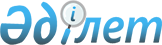 Ақүйік ауылдық округінің 2021-2023 жылдарға арналған бюджеті туралыҚызылорда облысы Жаңақорған аудандық мәслихатының 2020 жылғы 30 желтоқсандағы № 589 шешімі. Қызылорда облысының Әділет департаментінде 2021 жылғы 8 қаңтарда № 8122 болып тіркелді.
      "Қазақстан Республикасының Бюджет кодексі" Қазақстан Респубикасының 2008 жылғы 4 желтоқсандағы кодексінің 75-бабының 2-тармағына, "Қазақстан Республикасындағы жергілікті мемлекеттік басқару және өзін-өзі басқару туралы" Қазақстан Респубикасының 2001 жылғы 23 қаңтардағы Заңының 6-бабының 1-тармағының 1) тармақшасына сәйкес, Жаңақорған аудандық мәслихаты ШЕШІМ ҚАБЫЛДАДЫ:
      1. Ақүйік ауылдық округінің 2021-2023 жылдарға арналған бюджеті тиісінше 1, 2 және 3-қосымшаларға сәйкес, оның ішінде 2021 жылға мынадай көлемде бекітілсін:
      1) кірістер – 86 755,5 мың теңге, оның ішінде:
      салықтық түсімдер – 4 259 мың теңге;
      салықтық емес түсімдер – 0;
      негізгі капиталды сатудан түсетін түсімдер – 0;
      трансферттер түсімдері – 82 496,5 мың теңге;
      2) шығындар – 89 061 мың теңге;
      3) таза бюджеттік кредиттеу – 0:
      бюджеттік кредиттер – 0;
      бюджеттік кредиттерді өтеу – 0;
      4) қаржы активтерімен операциялар бойынша сальдо – 0:
      қаржы активтерін сатып алу – 0;
      мемлекеттік қаржы активтерін сатудан түсетін түсімдер – 0;
      5) бюджет тапшылығы (профициті) – -2 305,5 мың теңге;
      6) бюджет тапшылығын қаржыландыру (профицитін пайдалану) – 2 305,5 мың теңге:
      қарыздар түсімі – 0;
      қарыздарды өтеу – 0;
      бюджет қаражаттарының пайдаланылатын қалдықтары – 2305,5 мың теңге.
      Ескерту. 1-тармақ жаңа редакцияда - Қызылорда облысы Жаңақорған аудандық мәслихатының 10.12.2021 № 124 шешімімен (01.01.2021 бастап қолданысқа енгізіледі).


      2. Аудандық бюджеттен ауылдық бюджетке берілетін субвенция мөлшері 2021 жылға 61 832 мың теңге.
      3. Осы шешім 2021 жылдың 1 қаңтарынан бастап қолданысқа енгізіледі және ресми жариялауға жатады. Ақүйік ауылдық округінің 2021 жылға арналған бюджеті
      Ескерту. 1-қосымша жаңа редакцияда - Қызылорда облысы Жаңақорған аудандық мәслихатының 10.12.2021 № 124 шешімімен (01.01.2021 бастап қолданысқа енгізіледі). 2022 жылға арналған Ақүйік ауылдық округінің бюджеті 2023 жылға арналған Ақүйік ауылдық округінің бюджеті
					© 2012. Қазақстан Республикасы Әділет министрлігінің «Қазақстан Республикасының Заңнама және құқықтық ақпарат институты» ШЖҚ РМК
				
      Жаңақорған ауданы мәслихатының кезектен тыс LVІІІ сессиясының төрағасы 

Т. Мамуов

      Жаңақорған аудандық мәслихат хатшысы 

Е. Ильясов
Жаңақорған аудандық маслихатының
2020 жылғы 30 желтоқсандағы
№ 589 шешіміне 1-қосымша
Санаты 
Санаты 
Санаты 
Санаты 
Санаты 
Санаты 
Сомасы, мың теңге
Сыныбы
Сыныбы
Сыныбы
Сыныбы
Сыныбы
Сомасы, мың теңге
Ішкі сыныбы
Ішкі сыныбы
Ішкі сыныбы
Сомасы, мың теңге
Атауы
Сомасы, мың теңге
I. Кірістер
86 755,5
1
Салықтық түсімдер
4 259,0
01
01
Табыс салығы
182,0
2
2
Жеке табыс салығы
182,0 
04
04
Меншiкке салынатын салықтар
4 068,0
1
1
Мүлiкке салынатын салықтар
65,0
3
3
Жер салығы
150,0
4
4
Көлiк құралдарына салынатын салық
3 853,0
2
Салықтық емес түсімдер
9,0
01
01
Мемлекеттік меншіктен түсетін кірістер
9,0
5
5
Мемлекет меншігіндегі мүлікті жалға беруден түсетін кірістер
9,0
4
Трансферттердің түсімдері
82 496,5
02
02
Мемлекеттiк басқарудың жоғары тұрған органдарынан түсетiн трансферттер
82 496,5
3
3
Аудандардың (облыстық маңызы бар қаланың) бюджетінен трансферттер
82 496,5
Фнкционалдық топ 
Фнкционалдық топ 
Фнкционалдық топ 
Фнкционалдық топ 
Фнкционалдық топ 
Фнкционалдық топ 
Сомасы, мың теңге
Функционалдық кіші топ 
Функционалдық кіші топ 
Функционалдық кіші топ 
Функционалдық кіші топ 
Функционалдық кіші топ 
Сомасы, мың теңге
Бюджеттік бағдарламалардың әкімшісі 
Бюджеттік бағдарламалардың әкімшісі 
Бюджеттік бағдарламалардың әкімшісі 
Бюджеттік бағдарламалардың әкімшісі 
Сомасы, мың теңге
Бағдарлама 
Бағдарлама 
Сомасы, мың теңге
Атауы
Сомасы, мың теңге
II. Шығындар
89 061,0
01
Жалпы сипаттағы мемлекеттiк қызметтер
31 518,5
1
Мемлекеттiк басқарудың жалпы функцияларын орындайтын өкiлдi, атқарушы және басқа органдар
31 518,5
 124
 124
Аудандық маңызы бар қала, ауыл, кент, ауылдық округ әкімінің аппараты
31 518,5
001 
Аудандық маңызы бар қала, ауыл, кент, ауылдық округ әкімінің қызметін қамтамасыз ету жөніндегі қызметтер
31 518,5
06
Әлеуметтiк көмек және әлеуметтiк қамсыздандыру
8 605,0
2
Әлеуметтiк көмек
8 605,0
 124
 124
Аудандық маңызы бар қала, ауыл, кент, ауылдық округ әкімінің аппараты
8 605,0
 003
Мұқтаж азаматтарға үйде әлеуметтік көмек көрсету
8 605,0
07
Тұрғын үй-коммуналдық шаруашылық
22 067,5
3
Елді-мекендерді көркейту
22 067,5
 124
 124
Аудандық маңызы бар қала, ауыл, кент, ауылдық округ әкімінің аппараты
22 067,5
008
Елді мекендерде көшелерді жарықтандыру
8 434,5
009
Елді мекендердің санитариясын қамтамасыз ету
564,0
011
Елді мекендерді абаттандыру мен көгалдандыру
13 069,0
08
Мәдениет, спорт, туризм және ақпараттық кеңістiк
24 043
1
Мәдениет саласындағы қызмет
23 788
 124
 124
Аудандық маңызы бар қала, ауыл, кент, ауылдық округ әкімінің аппараты
23 788
 006
Жергілікті деңгейде мәдени-демалыс жұмысын қолдау
23 788
2
Спорт
255
 124
 124
Аудандық маңызы бар қала, ауыл, кент, ауылдық округ әкімінің аппараты
255
028 
Жергілікті деңгейде дене шынықтыру-сауықтыру және спорттық іс-шараларды өткізу
255
13
Басқалар
2 827
9
Басқалар
2 827
124 
124 
Аудандық маңызы бар қала, ауыл, кент, ауылдық округ әкімінің аппараты
2 827
 040
Өңірлерді дамытудың 2025 жылға дейінгі мемлекеттік бағдарламасы шеңберінде өңірлерді экономикалық дамытуға жәрдемдесу бойынша шараларды іске асыруға ауылдық елді мекендерді жайластыруды шешуге арналған іс-шараларды іске асыру
2 827
3. Таза бюджеттік кредит беру
0
4. Қаржы активтерімен жасалатын операциялар бойынша сальдо
0
5. Бюджет тапшылығы (профициті)
-2305,5
6. Бюджет тапшылығын қаржыландыру (профицитті пайдалану)
2305,5
8
Бюджет қаражатының пайдаланылатын қалдықтары
2305,5
01
Бюджет қаражатының қалдығы
2305,5
1
1
Бюджет қаражатының бос қалдықтары
2305,5Жаңақорған аудандық маслихатының2020 жылғы 30 желтоқсандағы № 589шешіміне 2-қосымша
Санаты
Санаты
Санаты
Санаты
Санаты
Сомасы, мың теңге
Сыныбы
Сыныбы
Сыныбы
Сыныбы
Сомасы, мың теңге
Ішкі сыныбы
Ішкі сыныбы
Ішкі сыныбы
Сомасы, мың теңге
Атауы
Атауы
Сомасы, мың теңге
I. Кірістер
I. Кірістер
65 295
1
Салықтық түсімдер
Салықтық түсімдер
2 354
04
Меншiкке салынатын салықтар
Меншiкке салынатын салықтар
2 354
1
Мүлiкке салынатын салықтар
Мүлiкке салынатын салықтар
87
3
Жер салығы
Жер салығы
196
4
Көлiк құралдарына салынатын салық
Көлiк құралдарына салынатын салық
2 071
4
Трансферттердің түсімдері
Трансферттердің түсімдері
62 941
02
Мемлекеттiк басқарудың жоғары тұрған органдарынан түсетiн трансферттер
Мемлекеттiк басқарудың жоғары тұрған органдарынан түсетiн трансферттер
62 941
3
Ауданның (облыстық маңызы бар қаланың) бюджетінен трансферттер
Ауданның (облыстық маңызы бар қаланың) бюджетінен трансферттер
62 941
Функционалдық топ
Функционалдық топ
Функционалдық топ
Функционалдық топ
Функционалдық топ
Сомасы, мың теңге
Функционалдық кіші топ
Функционалдық кіші топ
Функционалдық кіші топ
Функционалдық кіші топ
Сомасы, мың теңге
Бюджеттік бағдарламалардың әкімшісі
Бюджеттік бағдарламалардың әкімшісі
Бюджеттік бағдарламалардың әкімшісі
Сомасы, мың теңге
Бағдарлама
Бағдарлама
Сомасы, мың теңге
Атауы
Сомасы, мың теңге
II. Шығындар
65 295
01
Жалпы сипаттағы мемлекеттiк қызметтер
26 909
1
Мемлекеттiк басқарудың жалпы функцияларын орындайтын өкiлдi, атқарушы және басқа органдар
26 909
124
Аудандық маңызы бар қала, ауыл, кент, ауылдық округ әкімінің аппараты
26 909
001
Аудандық маңызы бар қала, ауыл, кент, ауылдық округ әкімінің қызметін қамтамасыз ету жөніндегі қызметтер
26 909
06
Әлеуметтiк көмек және әлеуметтiк қамсыздандыру
5 103
2
Әлеуметтiк көмек
5 103
124
Аудандық маңызы бар қала, ауыл, кент, ауылдық округ әкімінің аппараты
5 103
003
Мұқтаж азаматтарға үйде әлеуметтік көмек көрсету
5 103
07
Тұрғын үй-коммуналдық шаруашылық
8 589
3
Елді-мекендерді көркейту
8 589
124
Аудандық маңызы бар қала, ауыл, кент, ауылдық округ әкімінің аппараты
8 589
008
Елді мекендерде көшелерді жарықтандыру
2 207
009
Елді мекендердің санитариясын қамтамасыз ету
278
011
Елді мекендерді абаттандыру мен көгалдандыру
6 104
08
Мәдениет, спорт, туризм және ақпараттық кеңістiк
21 816
1
Мәдениет саласындағы қызмет
21 556
124
Аудандық маңызы бар қала, ауыл, кент, ауылдық округ әкімінің аппараты
21 556
006
Жергілікті деңгейде мәдени-демалыс жұмысын қолдау
21 556
2
Спорт
255
124
Аудандық маңызы бар қала, ауыл, кент, ауылдық округ әкімінің аппараты
255
028
Жергілікті деңгейде дене шынықтыру-сауықтыру және спорттық іс-шараларды өткізу
260
13
Басқалар
2 878
9
Басқалар
2 878
124
Аудандық маңызы бар қала, ауыл, кент, ауылдық округ әкімінің аппараты
2 878
040
Өңірлерді дамытудың 2025 жылға дейінгі мемлекеттік бағдарламасы шеңберінде өңірлерді экономикалық дамытуға жәрдемдесу бойынша шараларды іске асыруға ауылдық елді мекендерді жайластыруды шешуге арналған іс-шараларды іске асыру
2 878
3. Таза бюджеттік кредит беру
0
4. Қаржы активтерімен жасалатын операциялар бойынша сальдо
0
5. Бюджет тапшылығы (профициті)
0
6. Бюджет тапшылығын қаржыландыру (профицитті пайдалану)
0Жаңақорған аудандық маслихатының2020 жылғы 30 желтоқсандағы № 589шешіміне 3-қосымша
Санаты
Санаты
Санаты
Санаты
Санаты
Сомасы, мың теңге
Сыныбы
Сыныбы
Сыныбы
Сыныбы
Сомасы, мың теңге
Ішкі сыныбы
Ішкі сыныбы
Ішкі сыныбы
Сомасы, мың теңге
Атауы
Атауы
Сомасы, мың теңге
I. Кірістер
I. Кірістер
66 470
1
Салықтық түсімдер
Салықтық түсімдер
2 401
04
Меншiкке салынатын салықтар
Меншiкке салынатын салықтар
2 401
1
Мүлiкке салынатын салықтар
Мүлiкке салынатын салықтар
89
3
Жер салығы
Жер салығы
200
4
Көлiк құралдарына салынатын салық
Көлiк құралдарына салынатын салық
2 112
4
Трансферттердің түсімдері
Трансферттердің түсімдері
64 069
02
Мемлекеттiк басқарудың жоғары тұрған органдарынан түсетiн трансферттер
Мемлекеттiк басқарудың жоғары тұрған органдарынан түсетiн трансферттер
64 069
3
Ауданның (облыстық маңызы бар қаланың) бюджетінен трансферттер
Ауданның (облыстық маңызы бар қаланың) бюджетінен трансферттер
64 069
Функционалдық топ
Функционалдық топ
Функционалдық топ
Функционалдық топ
Функционалдық топ
Сомасы, мың теңге
Функционалдық кіші топ
Функционалдық кіші топ
Функционалдық кіші топ
Функционалдық кіші топ
Сомасы, мың теңге
Бюджеттік бағдарламалардың әкімшісі
Бюджеттік бағдарламалардың әкімшісі
Бюджеттік бағдарламалардың әкімшісі
Сомасы, мың теңге
Бағдарлама
Бағдарлама
Сомасы, мың теңге
Атауы
Сомасы, мың теңге
II. Шығындар
66 470
01
Жалпы сипаттағы мемлекеттiк қызметтер
28 084
1
Мемлекеттiк басқарудың жалпы функцияларын орындайтын өкiлдi, атқарушы және басқа органдар
28 084
124
Аудандық маңызы бар қала, ауыл, кент, ауылдық округ әкімінің аппараты
28 084
001
Аудандық маңызы бар қала, ауыл, кент, ауылдық округ әкімінің қызметін қамтамасыз ету жөніндегі қызметтер
28 084
06
Әлеуметтiк көмек және әлеуметтiк қамсыздандыру
5 103
2
Әлеуметтiк көмек
5 103
124
Аудандық маңызы бар қала, ауыл, кент, ауылдық округ әкімінің аппараты
5 103
003
Мұқтаж азаматтарға үйде әлеуметтік көмек көрсету
5 103
07
Тұрғын үй-коммуналдық шаруашылық
8 589
3
Елді-мекендерді көркейту
8 589
124
Аудандық маңызы бар қала, ауыл, кент, ауылдық округ әкімінің аппараты
8 589
008
Елді мекендерде көшелерді жарықтандыру
2 207
009
Елді мекендердің санитариясын қамтамасыз ету
278
011
Елді мекендерді абаттандыру мен көгалдандыру
6 104
08
Мәдениет, спорт, туризм және ақпараттық кеңістiк
21 816
1
Мәдениет саласындағы қызмет
21 556
124
Аудандық маңызы бар қала, ауыл, кент, ауылдық округ әкімінің аппараты
21 556
006
Жергілікті деңгейде мәдени-демалыс жұмысын қолдау
21 556
2
Спорт
260
124
Аудандық маңызы бар қала, ауыл, кент, ауылдық округ әкімінің аппараты
260
028
Жергілікті деңгейде дене шынықтыру-сауықтыру және спорттық іс-шараларды өткізу
260
13
Басқалар
2 878
9
Басқалар
2 878
124
Аудандық маңызы бар қала, ауыл, кент, ауылдық округ әкімінің аппараты
2 878
040
Өңірлерді дамытудың 2025 жылға дейінгі мемлекеттік бағдарламасы шеңберінде өңірлерді экономикалық дамытуға жәрдемдесу бойынша шараларды іске асыруға ауылдық елді мекендерді жайластыруды шешуге арналған іс-шараларды іске асыру
2 878
3. Таза бюджеттік кредит беру
0
4. Қаржы активтерімен жасалатын операциялар бойынша сальдо
0
5. Бюджет тапшылығы (профициті)
0
6. Бюджет тапшылығын қаржыландыру (профицитті пайдалану)
0